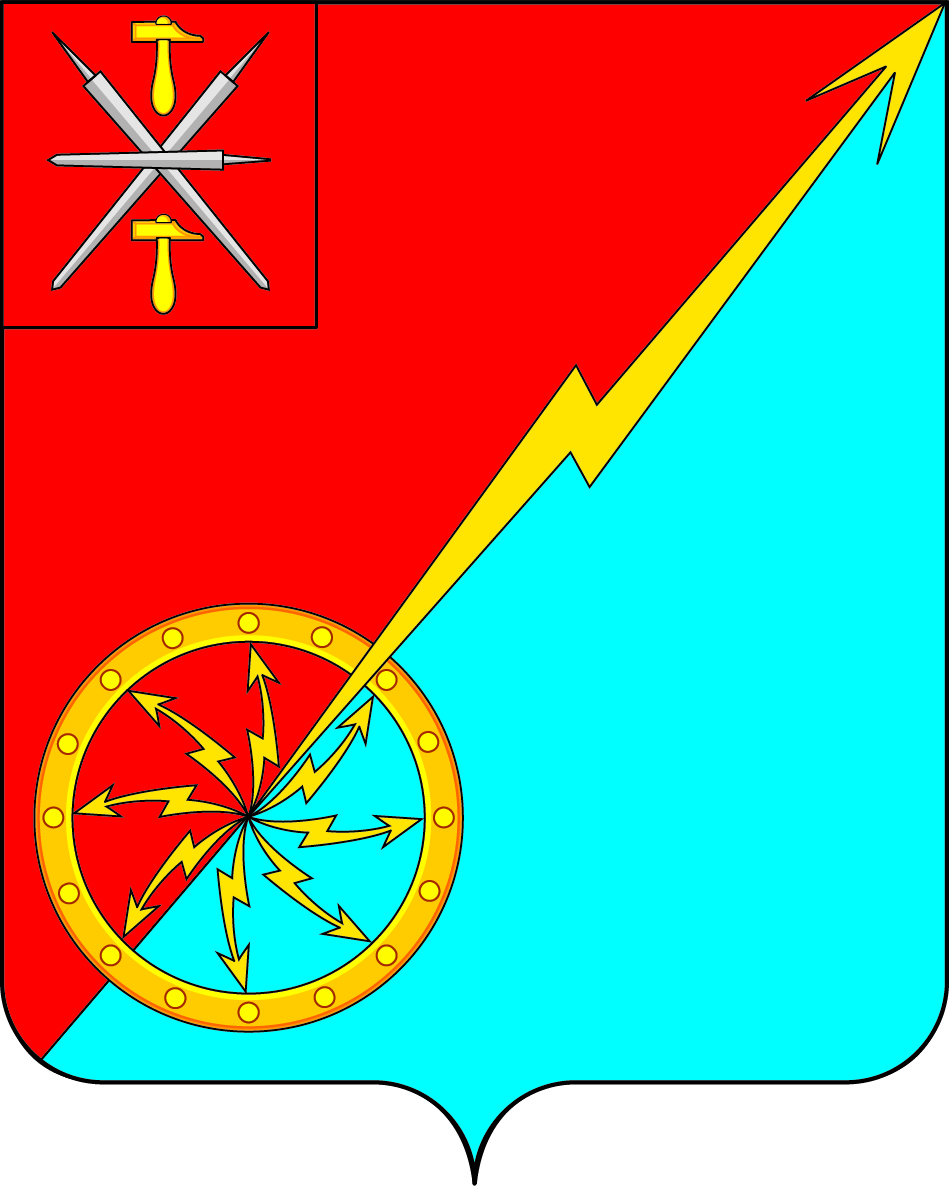 Об отмене решения Собрания депутатов муниципального образования г. Советск № 54-166 от 16.11.2022 «О внесении проекта решения Собрания депутатов муниципального образования город Советск Щёкинского района «О внесении изменений и дополнений в Устав муниципального образования город Советск Щекинского района» на публичные слушания»В соответствии с требованиями Федерального закона от 6 октября 2003 года № 131-ФЗ «Об общих принципах организации местного самоуправления в Российской Федерации», на основании статьи 19 Устава муниципального образования город Советск Щекинского района, Собрание депутатов муниципального образования город Советск Щекинского района, РЕШИЛО:1. Отменить решение Собрания депутатов муниципального образования г. Советск № 54-166 от 16.11.2022 «О внесении проекта решения Собрания депутатов муниципального образования город Советск Щёкинского района «О внесении изменений и дополнений в Устав муниципального образования город Советск Щекинского района» на публичные слушания».2. Настоящее решение опубликовать в информационном бюллетене «Щекинский муниципальный вестник», а также разместить на официальном сайте МО город Советск в сети «Интернет».3. Настоящее Решение вступает в силу со дня опубликования.  Глава муниципального образованиягород Советск Щекинского района                                  Е. В. ХолаимоваСобрание депутатов муниципального образованияСобрание депутатов муниципального образованиягород Советск Щекинского районагород Советск Щекинского районаIV созываIV созываРЕШЕНИЕРЕШЕНИЕот 25 ноября 2022 года№ 55-169